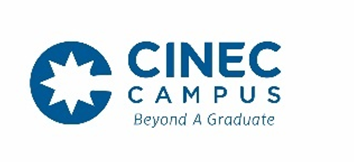 CINEC Campus (Pvt) LtdMillennium Drive, IT Park, Malabe. Sri Lanka.Tel: 0112413500 / 0114486400   Fax: 0112413505 Web: www.cinec.eduENROLMENT APPLICATION FORM                Pre - Sea Deck RatingPLEASE COMPLETE ALL SECTIONS / USE BLOCK CAPITALS1   Personal Details: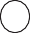 Title :Mr.Name in full (underline surname)Date Of Birth(DD/MM/YYYY):	ID/PP/CDC:Sex: M/F	Nationality:Home address:Telephone:WhatsApp NoMobile:E-mail address:2   Next of kin: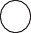 Name:Address:Relationship:Telephone:3   School (s) attended............................................................................... From	To............................................................................... From	To4   EducationalG.C.E. (O/L):Year Index NoG.C.E. (A/L):Year Index NoSubject	Grade1. ...............................................................2. ...............................................................3. ...............................................................4. ...............................................................5. ...............................................................6. ...............................................................7. ...............................................................8. ...............................................................9. ...............................................................10. ...............................................................Subject	Grade1. .....................................................2. .....................................................3. .....................................................4. .....................................................5. .....................................................5   Extra Curricular Activities....................................................................................................................................................................................................................................................................................................................................................................................................................................................................................................................................................................................6  Statement : State briefly as to why you decided to take up a career in this field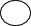 ................................................................................................................................................................................................................................................................................................................................................................................................................................................7   Non-related RefereesName	.................................................................  Tel. NoAddress	........................................................................................................................I do hereby declare that the above particulars are true and correct.Date:...........................................Signature of applicant ....................................      OFFICE USE ONLY  Trainability & Suitability of the applicant: ...................................................Checked by: ........................................	HOD’s Signature: ...................................Date: ...................................................	Date: ...................................................Course CodeBatchDatePre qualifications (Cert no/Dates)Registration No:Remarks